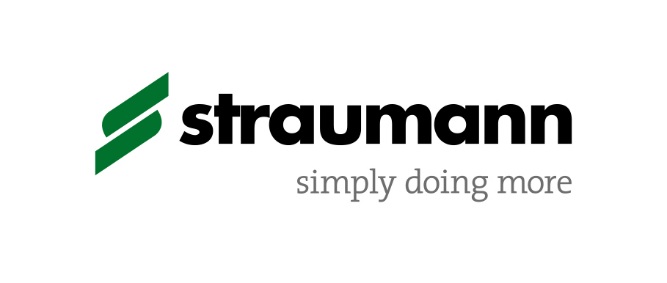 Programma (concept)Straumann® SmartDuik in de wereld van implantologie Referent: 	Drs. E.O. Veth MSLocatie: 	Straumann Education Center, 	Einsteinweg 15, IJsselstein
Dag 1 – Woensdag 13 september 201710.00 	Ontvangst 10.30 	Start Introductie Smart programma, Smart One: Diagnostiek en behandelplanning enkeltandsvervanging in de zijdelingse delen12.30	Lunch13.30	Vervolg programma - Workshop behandelplanning, casus behandeling15.00	Pauze15.20	Vervolg - Chirurgie17.30	Diner18.30	Vervolg – Workshop chirurgische procedure enkeltandsvervanging20.00	Einde cursusdagDag 2 – Woensdag 27 september 201710.00 	Ontvangst 10.30 	Start Prothetiek enkeltandsvervanging en laboratorium communicatie12.30	Lunch13.30	Vervolg programma - Workshop prothetiek, afdrukken op implantaten15.00 	Pauze15.20 	Vervolg - Praktijkmarketing en patiëntencommunicatie17.30 	Diner18.30 	Vervolg - herhaling dag 1 en behandeling casussen20.00 	Einde cursusdagDag 3 – Woensdag 11 oktober 201710.00 	Ontvangst 10.30	Start	Smart Arch: Diagnostiek en behandelplanning driedelige brug in de zijdelingse delen12.30 	Lunch13.30 	Vervolg programma - Workshop behandelplanning, casus behandeling15.00 	Pauze 15.20 	Vervolg - Workshop chirurgisch protocol17.30 	Diner18.30 	Vervolg - Prothetiek driedelige brug en Workshop20.00 	Einde cursusdagDag 4 – Woensdag 1 november 201710.00 	Ontvangst 10.30 	Start 		Nazorg12.30	Lunch13.30 	Vervolg programma - Casus behandeling en herhaling dag 1, 2 en 315.00 	Pauze15.20 	Vervolg casus behandeling17.30 	Diner 18.30 	ITI Online Academy, Literatuur studie20.00 	Einde cursusdagDag 5 – Woensdag 15 november 201710.00 	Ontvangst 10.30 	Start 		Smart Arch: Diagnostiek en behandelplanning Edentate onderkaak12.30 	Lunch13.30 	Workshop chirurgisch protocol15.00 	Pauze15.20 	Theorie en Workshop prothetiek17.30 	Diner18.30 	Herhaling, uitleg Mentorship en afsluiting cursus 20.00 	Einde cursusdag